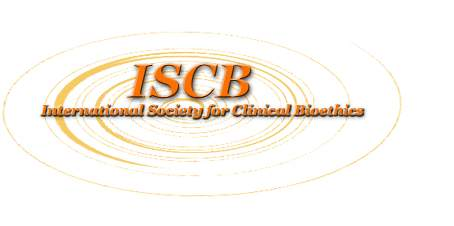 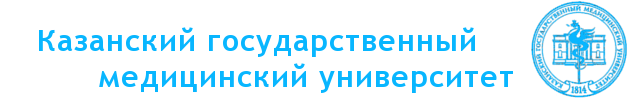 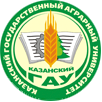 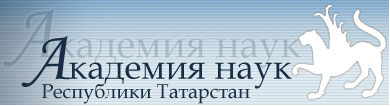 Информационное письмоДорогие коллеги!Мы рады Вам сообщить, что Международная научно-практическая конференция «Биоэтика и экзистенциальные риски современного мира» и 17-я ежегодная конференция  Международного общества по клинической биоэтике состоятся 8-9 октября 2020 в г. Казани, столице Республики Татарстан, Россия.при участии:Международного общества по клинической биоэтикеМинистерства здравоохранения Республики ТатарстанМинистерства спорта Республики ТатарстанАкадемии наук Республики ТатарстанКазанского государственного медицинского университетаКазанского государственного аграрного университетаРеспубликанского комитета по этике клинических исследованийКафедры ЮНЕСКО по биоэтике Казанского государственного медицинского университетаКафедры философии и права Казанского государственного аграрного университетаСегодня мир погрузился в большое количество проблем биоэтического характера, вызванных труднопрогнозируемыми событиями и неожиданными последствиями технологических решений. По меткому обозначению Нассима Николаса Талеба они называются «Чёрными лебедями». Эпидемия коранавируса COVID-19 стремительно меняет и продолжает менять жизнь и смерть человека, отношение к здоровью и ценностям, права человека, применение и распространение современных технологий, практику принятия управленческих решений во всем мире. По мнению большинства аналитиков и учёных мир за последние несколько месяцев так серьёзно изменился, что никогда уже не будет прежним. Основной целью конференции является проведение широкого обсуждения ключевых проблем биоэтики и медицинской этики, экзистенциальных рисков, биобезопасности и прав человека в разных странах мира с участием ведущих ученых и специалистов в области медицины, наук о жизни, философии и права, представителей разных религиозных конфессий и общественных организаций.Обращаем Ваше внимание, что произошло небольшое уточнение названия конференции, в связи с увеличением разнообразия тем докладов. Первоначальное название сохранилось для отдельной секции.Основные темы для обсуждения:1. Биоэтика и "черные лебеди" современного мира: коронавирус, кибербезопасность и др.2. Междисциплинарные диалоги биоэтики3. Разные лица биоэтики: европейская, азиатская, русская и др.4. Преподавание биоэтики: успехи и проблемы5.  Биоэтика и медицинская деонтология: опыт и теория6.  Этические комитеты и биоэтическая экспертиза. Этика биомедицинских экспериментов7.  Биоэтика в контексте сквозных технологий: большие данные, искусственный интеллект, робототехника, виртуальная реальность и др.8.  Биоэтика и спорт9.   Биобезопасность и биориски, место биоэтики в обеспечении биобезопасности. Теории „биотехнологического заговора “. 10. Справедливость и доступ к здравоохранению в глобализирующемся мире 11. Экзистенциальные риски и этические принципы современной науки и технологий 12.  Ксенотрансплантационная передача вирусов животных на человека  13.  Проблема утилитарной концепции медицинской деятельности в условиях кризиса эпидемиологической ситуации  14.   Распространение болезней без границ и экспертная роль советов по биоэтике (перспективы и опыт в разных странах) 15.     Черные рынки медицинского оборудования.Не исключается появление дополнительных тем для обсуждения.ПРЕДСЕДАТЕЛИ МЕЖДУНАРОДНОГО ОРГАНИЗАЦИОННОГО КОМИТЕТА: Председатель   (сопредседатели)   организационного   комитета ПРЕДСЕДАТЕЛЬ: АЛЕКСЕЙ СТАНИСЛАВОВИЧ СОЗИНОВРектор Казанского государственного медицинского университетаЧлен-корреспондент Академии наук Республики Татарстан, профессор, доктор медицинских наук (Россия)СОПРЕДСЕДАТЕЛИ:1. АЙРАТ РАСИМОВИЧ ВАЛИЕВ Ректор Казанского государственного аграрного университета, доцент, доктор технических наук 2. Ганс-Мартин Хасс Почетный профессор философии Рурского университета и старший научный сотрудник института этики Кеннеди при Джорджтаунском университете (Германия и США)3. Тищенко Павел Дмитриевич Институт человека, Сектор гуманитарных экспертиз и биоэтики ИФ РАН,  главный научный сотрудник, профессор, доктор философских наук (Россия)Заместитель председателя организационного комитета: НЕЖМЕТДИНОВА ФАРИДА ТАНСЫКОВНА заведующий кафедрой философии и права Казанского государственного аграрного университета, президент Международного общества клинической биоэтики, кандидат философских наук, доцент (Россия)Состав организационного комитета: АБРОСИМОВА МАРИНА ЮРЬЕВНА, заведующий кафедрой медицинской биоэтики, медправа и истории медицины Казанского государственного медицинского университета,  профессор, доктор медицинских наук (Россия)Гурылева Марина Элисовна профессор кафедры медицинской биоэтики, медправа и истории медицины Казанского государственного медицинского университета,  доктор медицинских наук (Россия)НИЗАМОВ РУСТАМ МИНГАЗИЗОВИЧ проректор по научной и международной деятельности Казанского государственного аграрного университета, доктор сельскохозяйственных наук, доцент (Россия)Гребенщикова Елена Георгиевна руководитель Центра научно-информационных исследований по науке, образованию и технологиям ИНИОН РАН, профессор, доктор философских наук (Россия)попова ольга владимировна руководитель сектора гуманитарных экспертиз и биоэтики института философии РАН, ведущий научный сотрудник, доктор философских наук (Россия)гордана пельчич Центр здравоохранения Университет г. Риека - медицинский факультет, генеральный секретарь Международного общества клинической биоэтики (Хорватия)сюзана велчик Университет Йосипа Юрая Штроссмайера в Осиеке, Вице-президент Международного общества клинической биоэтики (Хорватия)сальвадор рибас Вице-президент Международного общества клинической биоэтики Независимый эксперт по медицинской этике (Испания, Каталония)ИВАНОВ АНТОН ЮРЬЕВИЧ доцент кафедры медицинской биоэтики, медправа и истории медицины Казанского государственного медицинского университета,  кандидат исторических наук (Россия)ПРЕДСЕДАТЕЛЬ (СОПРЕДСЕДАТЕЛИ) ПРОГРАММНОГО КОМИТЕТА: НЕЖМЕТДИНОВА ФАРИДА ТАНСЫКОВНА заведующий кафедрой философии и права Казанского государственного аграрного университета, президент Международного общества клинической биоэтики, кандидат философских наук (МКОБ), доцент (Россия)СОПРЕДСЕДАТЕЛИ:Майкл Тай профессор университета Торонто (Канада)САЛЬВАДОР РИБАС Вице-президент Международного общества клинической биоэтики Независимый эксперт по медицинской этике (Испания, Каталония)Гордана ПеЛЬЧИЧ Центр здравоохранения Университет г. Риека - медицинский факультет, генеральный секретарь Международного общества клинической биоэтики (Хорватия)ТАЙОШИ АВАЯ Вице-президент Международного общества клинической биоэтики, профессор Окаяма Шока университета (Япония)Заместитель председателя программного комитета  ГУРЫЛЕВА МАРИНА ЭЛИСОВА профессор кафедры медицинской биоэтики, медправа и истории медицины Казанского государственного медицинского университета,  доктор медицинских наук (Россия)Состав программного комитетаНЕЖМЕТДИНОВА ФАРИДА ТАНСЫКОВНА заведующий кафедрой философии и права Казанского государственного аграрного университета, президент Международного общества клинической биоэтики, кандидат философских наук, доцент (Россия) Гурылева Марина Элисовна профессор кафедры медицинской биоэтики, медправа и истории медицины Казанского государственного медицинского университета,  доктор медицинских наук (Россия)Тищенко павел дмитриевич Институт человека, Сектор гуманитарных экспертиз и биоэтики ИФ РАН,  главный научный сотрудник, профессор, доктор философских наук (Россия)лука томашевич профессор Университет г. Сплит (Хорватия)гребенщикова елена георгиевна руководитель Центра научно-информационных исследований по науке, образованию и технологиям ИНИОН РАН, профессор, доктор философских наук (Россия)Гордана пельчич Центр здравоохранения Университет г. Риека - медицинский факультет, генеральный секретарь Международного общества клинической биоэтики (Хорватия)фируза юсуфовна насырова Заведующий лабораторией биобезопасностиИнститут ботаники, физиологии и генетики растений, профессор, доктор биологических наукпопова ольга владимировна руководитель сектора гуманитарных экспертиз и биоэтики института философии РАН, ведущий научный сотрудник, доктор философских наук (Россия)Информационная поддержка:Веб-страница ISCB https://iscb.webnode.com Научный журнал «Казанский медицинский журнал» http://kgmu.kcn.ru/kazan-medical-journal.htmlНаучный журнал «Вестник Казанского ГАУ» http://www.vestnik-kazgau.com/4.Международный электронный журнал «Медицинская антропология и биоэтика» http://www.medanthro.ru/russianversion/index.htmlОфициальные языки: Английский и русский.Планируется публикация сборника тезисов с размещением в E-Library и регистрацией в РИНЦ. Полноценные статьи будут рекомендованы в журналы, индексируемые международной базой данных SCOPUS и WoS. Требования к тезисам в Приложении 1 к данному сообщению. Требования к публикации статьи, будут конкретно зависеть от журнала, но в целом они должны соответствовать международным требованиям к таким статьям. Список журналов будет представлен в ближайшее время.Важные даты:Начало регистрации и подача тезисов  – 10.07.2020.Окончание подачи заявок/регистрационной формы на очное участие – 25.08.2020.Окончание подачи тезисов – 20.08.2020.Уведомление о принятии/отклонении тезисов – до30.08.2020.Начало подачи статей – 30.08.2020Окончание подачи статей -15.11.2020Внимание! Информация о регистрационном взносе, жилье и направлениях путешествия будет предоставлена во 3-м сообщении.Регистрационная форма участника конференции** Название файла с регистрационной формой должно включать:ISCB_2020_reg_name and surname (на английском языке),  оформлено  только в формате *.doc or *.docx. , должен  быть направлен в адреса Секретариата конференции.Для дополнительной информации можно обратиться в Секретариат конференции:По всем вопросам, связанным с участием в конференции, формированием программы, содействием в размещении ассоциированного партнерства и т.д. просим обращаться:Президенту МОКБ Доктору философии Фариде Нежметдиновой nadgmi@mail.ruОтветственному секретарю МОКБ - Пельчик Гордане pelcicgo@medri.hrВице-президенту МОКБ - Сальвадору Рибасу salvador.ribas@gmail.comПочётному члену МОКБ – Марине Гурылевой  meg4478@mail.ruФИОУченые звание, степеньДолжностьОрганизация Адрес СтранаТелефон рабочий/мобильныйMobile phoneE-mailНазвание секцииНазвание докладаСоавторы (не более 3)Форма регистрации: очная или заочнаяПожелания и рекомендации